Street Racket Court Diagrams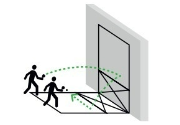 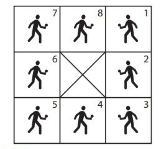 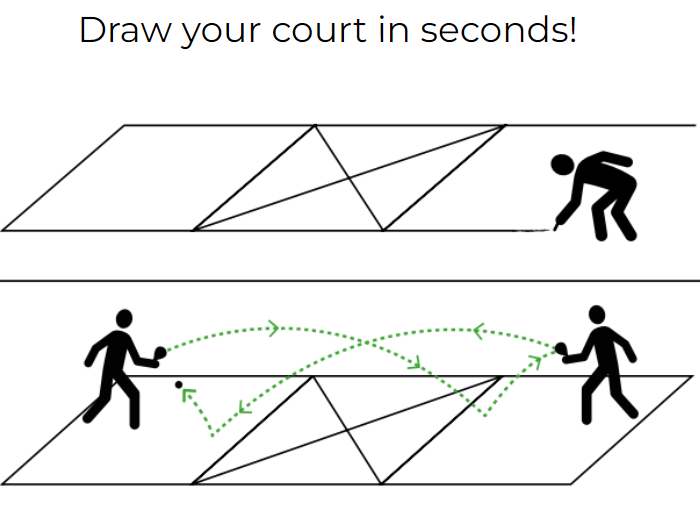 HOW TO DRAW STREET RACKET COURTSUse chalk or tape to create courtsEach square is recommended to be approximately 6 feetCourts should be modified as needed based on space available and class sizeThe middle square on each court replaces the need for a net, and should be identified with an “X”